List of activities of continuing professional development of candidates for 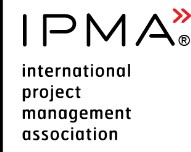 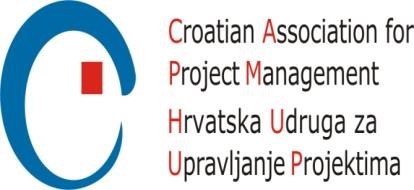 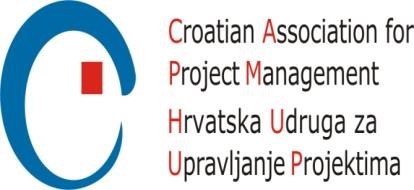 re-certificationPlease consider the environment before printing the documentFor the purpose of re-certification, along with the application form and curriculum vitae, the applicant must enclose a structured evidence that he/she has undertaken a minimum of 35 hours of Continuing Professional Development (CPD) per annum since the last certification The required data on the activity of continuing professional development should be entered  into the table below, separated by years starting from the date of the last certification.Note Add rows to the table as needed. The first year of period begins on the date when the certificate was issued.Name and surname of the candidate: _______________________________Date of filling in the document: ________________________Name of activityOrganizerDescription of activitiesDateNumber of hoursCPD pointsCompetency elements coveredPeriod: eg. 01.12.2021. - 30.11.2022. (enter the period from the date of issue of the certificate)Period: eg. 01.12.2021. - 30.11.2022. (enter the period from the date of issue of the certificate)Period: eg. 01.12.2021. - 30.11.2022. (enter the period from the date of issue of the certificate)Period: eg. 01.12.2021. - 30.11.2022. (enter the period from the date of issue of the certificate)Period: eg. 01.12.2021. - 30.11.2022. (enter the period from the date of issue of the certificate)Period: eg. 01.12.2021. - 30.11.2022. (enter the period from the date of issue of the certificate)Period: eg. 01.12.2021. - 30.11.2022. (enter the period from the date of issue of the certificate)Total hours / CPD points - 1st yearTotal hours / CPD points - 1st yearTotal hours / CPD points - 1st yearTotal hours / CPD points - 1st yearPeriod:Period:Period:Period:Period:Period:Period:Total hours / CPD points - 2nd yearTotal hours / CPD points - 2nd yearTotal hours / CPD points - 2nd yearTotal hours / CPD points - 2nd yearPeriod:Period:Period:Period:Period:Period:Period:Total hours / CPD points - 3rd yearTotal hours / CPD points - 3rd yearTotal hours / CPD points - 3rd yearTotal hours / CPD points - 3rd yearPeriod:Period:Period:Period:Period:Period:Period:Total hours / CPD points - 4th yearTotal hours / CPD points - 4th yearTotal hours / CPD points - 4th yearTotal hours / CPD points - 4th yearPeriod:Period:Period:Period:Period:Period:Period:Total hours / CPD points - 5th yearTotal hours / CPD points - 5th yearTotal hours / CPD points - 5th yearTotal hours / CPD points - 5th yearTotal hours / CPD points in the 5-year training cycleTotal hours / CPD points in the 5-year training cycleTotal hours / CPD points in the 5-year training cycleTotal hours / CPD points in the 5-year training cycle